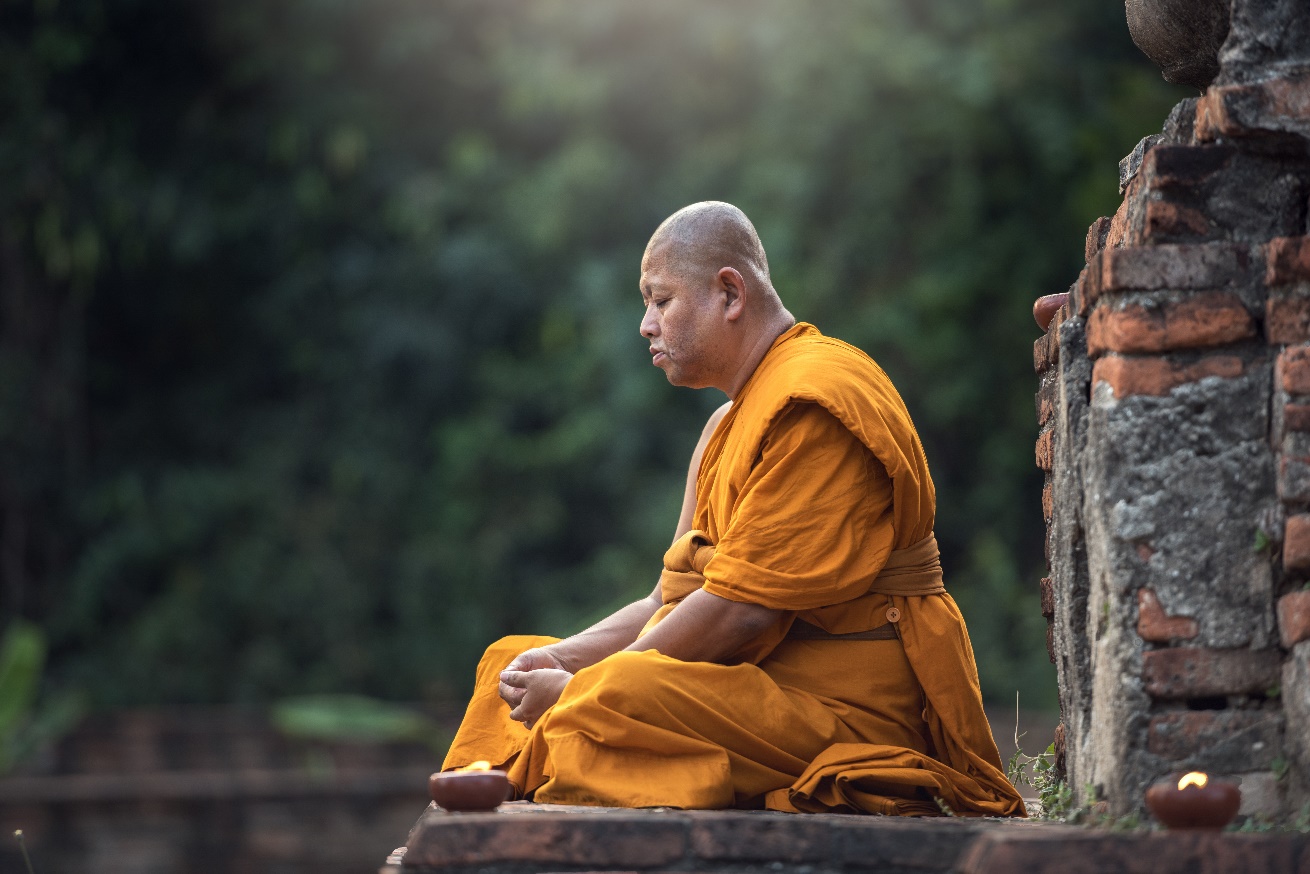 Bilde  livet til en buddhist, AdobeStockЖизнь буддистаКогда рождается ребёнок:Многие родители несут своих  детей в храм, чтобы монахи их благословили.Обычно монахи завязывают шнурок на запястье ребёнка.В некоторых районах детям сбривают волосы, когда им исполняется 1 год.Что едят буддисты:Многие буддисты – вегетарианцы, то есть едят только растительную пищу.Многие считают, что нельзя убивать живые существа.Некоторые не употребляют в пищу животных и рыбу только во время религиозных праздников.Некоторые едят и рыбу, и мясо, но сами их не убивают. Буддисты приносят пищу в качестве жертвоприношения в храмы монахам, а также ставят её перед статуями Будды.Как правило, монахи ходят по сёлам и городам, и жители им дают еду (милостыню).Монахи едят только то, что им дают люди.Как и кому молятся буддисты:Буддисты не молятся никаким богам.Молитвы и жертвоприношения/милостыни называются Пуйа. Пуйа – это способ выказать уважение Будде и его учению.Пуйю проводят и дома, и в храмах.У многих буддистов дома есть маленькая иконка или статуя Будды. Перед статуей Будды ставятся некоторые продукты: вода, рис, благовония, цветы, фрукты и т. д.Буддисты делают три поклона:Один поклон - БуддеДругой поклон - Дхарме (учению Будды)Третий поклон - Санхге (монашескому ордену).МедитацияБуддистская медитация – это тренировка внимания и концентрации.Медитация – это основная задача монахов. Цель – отказаться от своих желания и достичь нирваны.Буддисты медитируют, чтобы достичь душевного спокойствия и сосредоточить внимание на том, что он делает.Как медитировать? Скрестить ноги особым способом. Выпрямить спину.Сконцентрировать внимание на дыхании: глубоко вдыхать и выдыхать.Не отвлекаться на то, что происходит вокруг и даже на свои собственные мысли.Молятся в Буддизме Буддам и просветлённым существам. Буддийская молитва является обязательной частью практики, т.к. помогает сформировать устойчивое желание к достижению просветления и избавления от страданий. Таким образом молитва является аналитической медитацией направленной на позитивное изменение сознания.Молебные чёткиМолебные чётки состоят из108 камешков и используются тибетскими и японскими буддистами.Во время молебна буддисты поют мантры и разные формулировки из святых писаний.Мантра – это святое слово или предложение. Мантры используются для того, чтобы легче было сосредоточиться.Одно из пяти жизненных правил: Не лги и не говори неправду.Источники:
KRLE: Vi i verden 3, Elevbok
http://www.buddhistforbundet.no
https://www.udir.no/kl06/RLE1-02KRLE: Vi i verden 3, Lærerveiledning